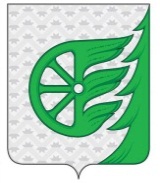 СОВЕТ ДЕПУТАТОВ ГОРОДСКОГО ОКРУГА ГОРОД ШАХУНЬЯНИЖЕГОРОДСКОЙ ОБЛАСТИР Е Ш Е Н И ЕОт 28 февраля  2020 года                                                                                                   №37-10Об утверждении перечня должностей в Совете депутатов городского округа город Шахунья, при назначении на которые граждане обязаны предоставлять сведения о своих доходах, расходах,  об имуществе и обязательствах имущественного характера, а также сведения о доходах, расходах об имуществе и обязательствах имущественного характера своих супруги (супруга) и несовершеннолетних детей и при замещении которых обязаны предоставлять  сведения о своих доходах, расходах, об имуществе и обязательствах имущественного характера, а также сведения о доходах, расходах, об имуществе и обязательствах имущественного характера своих супруги (супруга) и несовершеннолетних детей     Совет депутатов решил:Утвердить перечень муниципальных должностей,  предоставляющих  сведения о доходах, расходах, об имуществе и обязательствах имущественного характера, а также сведения о доходах, об имуществе и обязательствах имущественного характера своих супруги (супруга) и несовершеннолетних детей (приложение №1).Утвердить перечень должностей муниципальной службы Совета депутатов городского округа город Шахунья Нижегородской области предоставляющих  сведения о доходах, расходах, об имуществе и обязательствах имущественного характера, а также сведения о доходах, об имуществе и обязательствах имущественного характера своих супруги (супруга) и несовершеннолетних детей   (приложение №2).Признать утратившим силу следующие решения Совета депутатов городского округа город Шахунья Нижегородской области: от 11 марта 2016 года №60-2 «Об утверждении Перечня должностей  муниципальной службы, при назначении на которые граждане и при замещении которых  муниципальные служащие, а также депутаты Совета депутатов  городского округа город Шахунья Нижегородской области обязаны представлять сведения о своих доходах, расходах, об имуществе и обязательствах имущественного характера, а также сведения о доходах, об имуществе и обязательствах имущественного характера своих супруги (супруга) и несовершеннолетних детей»; от 31 марта 2017 года № 76-8 «О внесении изменений в решение Совета депутатов городского округа город Шахунья Нижегородской области  от 11 марта 2016 года № 60- 2 «Об утверждении Перечня должностей муниципальной службы, при назначении на которые граждане и при замещении которых муниципальные служащие, а также депутаты Совета депутатов городского округа город Шахунья Нижегородской области обязаны представлять сведения о своих доходах, расходах, об имуществе и обязательствах имущественного характера, а также сведения о доходах, об имуществе и обязательствах имущественного характера своих супруги (супруга) и несовершеннолетних детей»»Ответственным  за сбор и проверку  сведений , указанных в пунктах 1, 2,  настоящего решения Совета депутатов, назначить главного специалиста Совета депутатов г.о.г.Шахунья Нижегородской области Филимонову Марину Павловну.Настоящее решение вступает в силу со дня размещения на официальном сайте администрации городского округа город Шахунья Нижегородской области.И.О. главы местного самоуправления городского округа город Шахунья                                                                              С.А.Кузнецов   Приложение №1к Решению Совета депутатовгородского округа город Шахуньяот «28» февраля  2020  года   № 37-10Переченьмуниципальных должностей,  предоставляющих  сведения о доходах, расходах, об имуществе и обязательствах имущественного характера, а также сведения о доходах, об имуществе и обязательствах имущественного характера своих супруги (супруга) и несовершеннолетних детей.Глава местного самоуправления городского округа город Шахунья нижегородской области.Председатель Совета депутатов городского округа город Шахунья Нижегородской области.Председатель контрольно- счетной комиссии Совета депутатов городского округа город Шахунья Нижегородской областиДепутаты Совета депутатов городского округа город Шахунья Нижегородской областиПриложение №2к Решению Совета депутатовгородского округа город Шахуньяот «28» февраля  2020  года   № 37-10Переченьдолжностей муниципальной службы Совета депутатов городского округа город Шахунья Нижегородской области предоставляющих  сведения о доходах, об имуществе и обязательствах имущественного характера, а также сведения о доходах, об имуществе и обязательствах имущественного характера своих супруги (супруга) и несовершеннолетних детей Главный специалист Совета депутатов городского округа город Шахунья Нижегородской области